Name: ……………………………………… Klasse: ………  Schule: …………………………Bewerbungsbogen für die Profilklassen 2022-2024Abgabe bei der Abteilungsleitung Oberstufe bis Freitag, den 1.04.2022Kreuzen Sie drei verschiedene Profile an, von denen Sie eines gerne im nächsten Schuljahr belegen möchten. Es müssen drei Kreuze bei drei verschiedenen Profilen gemacht werden, sonst ist der Bogen nicht gültig. Sie dürfen auch ihr Ranking durch Zahlen 1, 2, 3 deutlich machen. Mit dieser Profilwahl gibt es dennoch kein Anrecht auf ein bestimmtes Profil.In welchem der drei von Ihnen angekreuzten Profile möchten Sie besonders gerne lernen? Schreiben Sie eine kurze Begründung (3-5 Sätze), warum Sie sich für dieses Profil besonders eignen. Ihre Eignung und Befähigung kann sich u.a. an Ihren Fachnoten festmachen – andere Gründe können genauso zählen (z.B. Teilnahme an einem Wettbewerb, Hobbys, Qualifikationen). Wenn Sie sich für zwei Profilwünsche gleichrangig eignen, dann schreiben Sie dies bitte auch in Ihre Begründung.________________________________________________________________________________________________________________________________________________________________________________________________________________________________________________________Ist es Ihnen wichtig, möglichst mit bestimmten Schüler*innen in eine Klasse zu kommen? Nennen Sie maximal zwei Namen oder streichen Sie diesen Punkt.__________________________________________________________________________________________________Auch wenn wir mit ziemlicher Sicherheit einen Ihrer drei Wünsche werden erfüllen können, bedenken Sie bitte, dass Sie kein Anrecht auf ein bestimmtes Profil bzw. gar auf Ihren Erstwunsch haben. Die Anzahl der Plätze in den Profilen ist auf 24 begrenzt. Das gilt für alle 9 Profile und alle Standorte im Verbund. Die drei Abteilungsleitungen werden die Zuordnung aller Schülerinnen und Schüler nach gemeinsamen Kriterien im Einvernehmen regeln.Mit Ihrer Unterschrift bestätigen Sie und wenigstens einer Ihrer Sorgeberechtigten, dass die oben genannten Bedingungen gelesen und akzeptiert wurden.Unterschriften:Ort, Datum  …………………………………………  …………………………………………………….	………………………………………………..         Schüler*in		             		Sorgeberechtigte(r)		      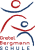 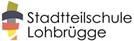 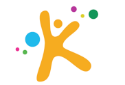 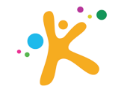 Name des ProfilsABCDEFGHName des ProfilsSport undGesundheitGBSAuf die BarrikadenGBSIch glaube, es ist KunstGBS360° 2.0 – Up-date erwünschtGSLMarkt Macht MedienGSLWelt in Bewegung GSLDesign a better WorldKiWeGeoNordKiWeWunsch 